В соответствии со статьей 40 Градостроительного кодекса Российской Федерации, решением Совета депутатов города Новосибирска от 24.06.2009 № 1288 «О Правилах землепользования и застройки города Новосибирска», пунктом 2.13 административного регламента предоставления муниципальной услуги по предоставлению разрешения на отклонение от предельных параметров разрешенного строительства, реконструкции объектов капитального строительства, утвержденного постановлением мэрии города Новосибирска от 10.06.2013 № 5459, на основании заключения по результатам публичных слушаний по вопросам предоставления разрешений на отклонение от предельных параметров разрешенного строительства, реконструкции объектов капитального строительства от 09.06.2018, рекомендаций комиссии по подготовке проекта правил землепользования и застройки города Новосибирска о предоставлении и об отказе в предоставлении разрешений на отклонение от предельных параметров разрешенного строительства, реконструкции объектов капитального строительства от 14.06.2018, руководствуясь Уставом города Новосибирска, ПОСТАНОВЛЯЮ:1. Отказать гаражно-строительному кооперативу «Лескова» в предоставлении разрешения на отклонение от предельных параметров разрешенного строительства, реконструкции объекта капитального строительства (на основании заявления в связи с тем, что конфигурация земельного участка является неблагоприятной для застройки) в части уменьшения минимального отступа от границ земельного участка, за пределами которого запрещено строительство зданий, строений, сооружений, с кадастровым номером 54:35:073285:1420 площадью 0,1890 га, расположенного по адресу: Российская Федерация, Новосибирская область, город Новосибирск, ул. Лескова (зона стоянок для легковых автомобилей (СА-1)), с 1 м до 0 м со стороны ул. Лескова и со стороны земельных участков с кадастровыми номерами 54:35:073285:33, 54:35:073285:9, 54:35:073285:35 (для подземной части объекта капитального строительства) в связи с письменным отказом заявителя от получения разрешения на отклонение от предельных параметров разрешенного строительства, реконструкции объектов капитального строительства.2. Департаменту строительства и архитектуры мэрии города Новосибирска разместить постановление на официальном сайте города Новосибирска в информационно-телекоммуникационной сети «Интернет». 3. Департаменту информационной политики мэрии города Новосибирска обеспечить опубликование постановления.4. Контроль за исполнением постановления возложить на заместителя мэра города Новосибирска - начальника департамента строительства и архитектуры мэрии города Новосибирска.Спасская2275069ГУАиГ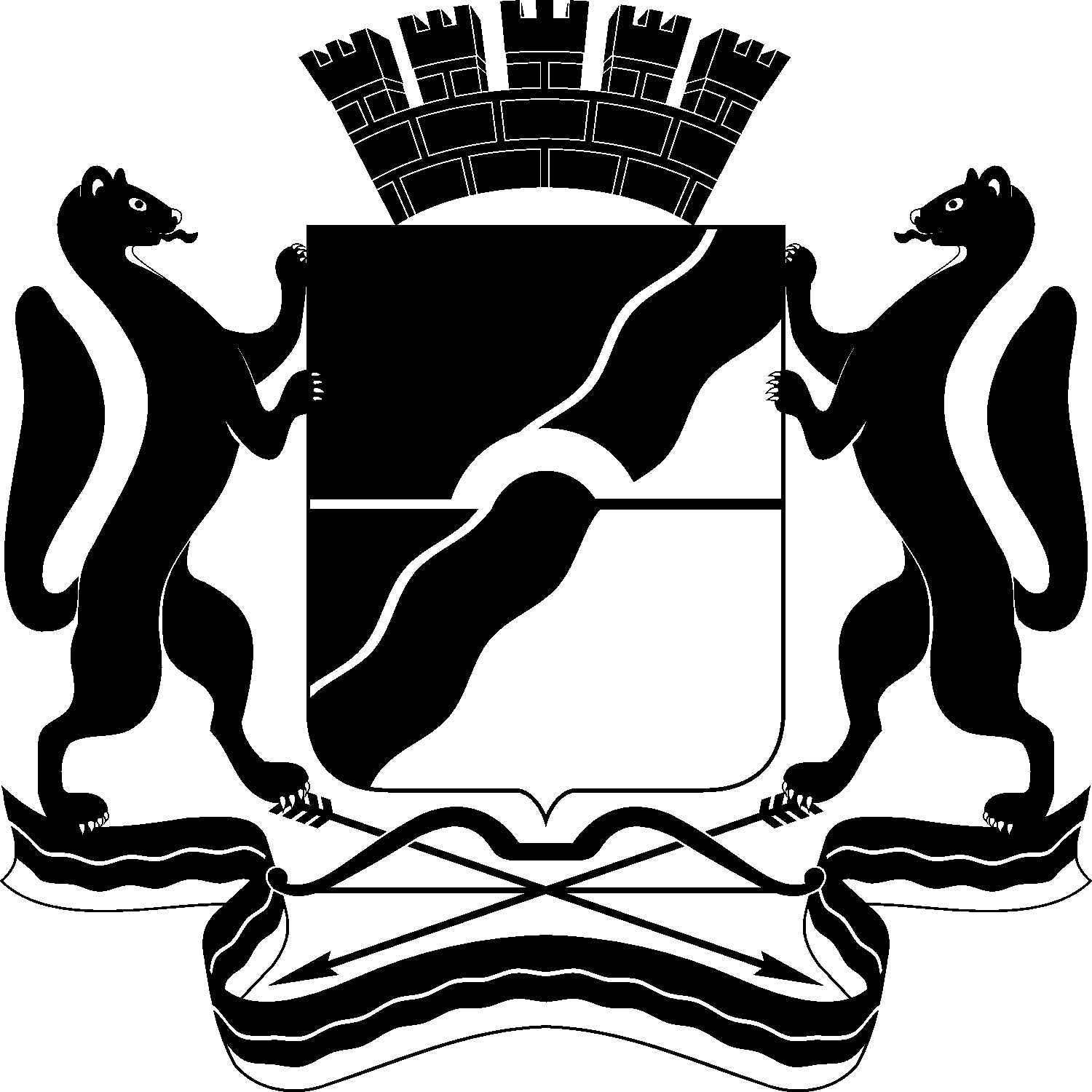 МЭРИЯ ГОРОДА НОВОСИБИРСКАПОСТАНОВЛЕНИЕОт  	  03.07.2018		№     2405     	Об отказе гаражно-строительному кооперативу «Лескова»  в предоставлении разрешения на отклонение от предельных параметров разрешенного строительства, реконструкции объектов капитального строительстваИсполняющий обязанности мэра города НовосибирскаГ. П. Захаров